باسمه تعالیشناسه: الف/2/2 تاریخ : پيوست: فرم تصویب پیشنهادیه پايان‌نامه کارشناسی ارشد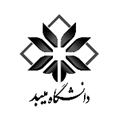 مدیریت تحصیلات تکمیلیمشخصات دانشجو :نام و نام خانوادگي:		      	              شماره دانشجویي:                                      دوره: نوبت اول   نوبت دومرشته/ گرايش تحصيلي:	                                                  گروه:                                      دانشکده:نشانی و تلفن :1-  مشخصات پایان نامه:الف- عنوانفارسی:انگلیسی:نوع پایان نامه: کاربردی     بنیادی  توسعهای        اولین نیمسال اخذ واحد پایان نامه: ....................... تعداد واحد: .......................ب- مشخصات استادان راهنما و مشاور  :این پیشنهادیه در شورای گروه..................................... به تاریخ ........................... مورد بررسی و تصویب قرار گرفت و اطلاعات مربوط به آن در سامانه پژوهشگاه علوم و فنآوری اطلاعات ایران به کد رهگیری ............................... ثبت و تایید شده است.                                                                   نام و امضای مدیرگروه:                                                                                    تاریخ:* امضای استاد / استادان راهنما و استاد / استادان مشاور (داخل یا خارج از دانشگاه) در فرم پیشنهادیه (اصل یا اسکن شده) الزامی است. در مواقع خاص‌ (به تشخیص شورای گروه) تأیید کتبی یکی از استادان راهنما / مشاور می‌تواند جایگزین امضای وی شود. درصورتی که هریک ازاستادان یاد شده عضو هیات علمی دانشگاه میبد نباشند، لازم است شرایط مواد مربوط در شیوه نامه کارشناسی ارشد را داشته باشند و ضمن درج نشانی و شماره تلفن آنان، آخرین حکم کارگزینی  ایشان ضمیمه گردد.مشخصات دانشجو :نام و نام خانوادگي:		      	              شماره دانشجویي:                                      دوره: نوبت اول   نوبت دومرشته/ گرايش تحصيلي:	                                                  گروه:                                      دانشکده:نشانی و تلفن :1-  مشخصات پایان نامه:الف- عنوانفارسی:انگلیسی:نوع پایان نامه: کاربردی     بنیادی  توسعهای        اولین نیمسال اخذ واحد پایان نامه: ....................... تعداد واحد: .......................ب- مشخصات استادان راهنما و مشاور  :این پیشنهادیه در شورای گروه..................................... به تاریخ ........................... مورد بررسی و تصویب قرار گرفت و اطلاعات مربوط به آن در سامانه پژوهشگاه علوم و فنآوری اطلاعات ایران به کد رهگیری ............................... ثبت و تایید شده است.                                                                   نام و امضای مدیرگروه:                                                                                    تاریخ:* امضای استاد / استادان راهنما و استاد / استادان مشاور (داخل یا خارج از دانشگاه) در فرم پیشنهادیه (اصل یا اسکن شده) الزامی است. در مواقع خاص‌ (به تشخیص شورای گروه) تأیید کتبی یکی از استادان راهنما / مشاور می‌تواند جایگزین امضای وی شود. درصورتی که هریک ازاستادان یاد شده عضو هیات علمی دانشگاه میبد نباشند، لازم است شرایط مواد مربوط در شیوه نامه کارشناسی ارشد را داشته باشند و ضمن درج نشانی و شماره تلفن آنان، آخرین حکم کارگزینی  ایشان ضمیمه گردد.مشخصات دانشجو :نام و نام خانوادگي:		      	              شماره دانشجویي:                                      دوره: نوبت اول   نوبت دومرشته/ گرايش تحصيلي:	                                                  گروه:                                      دانشکده:نشانی و تلفن :1-  مشخصات پایان نامه:الف- عنوانفارسی:انگلیسی:نوع پایان نامه: کاربردی     بنیادی  توسعهای        اولین نیمسال اخذ واحد پایان نامه: ....................... تعداد واحد: .......................ب- مشخصات استادان راهنما و مشاور  :این پیشنهادیه در شورای گروه..................................... به تاریخ ........................... مورد بررسی و تصویب قرار گرفت و اطلاعات مربوط به آن در سامانه پژوهشگاه علوم و فنآوری اطلاعات ایران به کد رهگیری ............................... ثبت و تایید شده است.                                                                   نام و امضای مدیرگروه:                                                                                    تاریخ:* امضای استاد / استادان راهنما و استاد / استادان مشاور (داخل یا خارج از دانشگاه) در فرم پیشنهادیه (اصل یا اسکن شده) الزامی است. در مواقع خاص‌ (به تشخیص شورای گروه) تأیید کتبی یکی از استادان راهنما / مشاور می‌تواند جایگزین امضای وی شود. درصورتی که هریک ازاستادان یاد شده عضو هیات علمی دانشگاه میبد نباشند، لازم است شرایط مواد مربوط در شیوه نامه کارشناسی ارشد را داشته باشند و ضمن درج نشانی و شماره تلفن آنان، آخرین حکم کارگزینی  ایشان ضمیمه گردد.مدیر محترم تحصیلات تکمیلی سلام علیکماحتراماً پیشنهادیه مصوب آقای/ خانم ...................................... جهت درج در پرونده آموزشی نامبرده ارسال می شود.                                                                              نام و امضای رییس دانشکده:                                                                                                               تاریخ:مدیر محترم تحصیلات تکمیلی سلام علیکماحتراماً پیشنهادیه مصوب آقای/ خانم ...................................... جهت درج در پرونده آموزشی نامبرده ارسال می شود.                                                                              نام و امضای رییس دانشکده:                                                                                                               تاریخ:مدیر محترم تحصیلات تکمیلی سلام علیکماحتراماً پیشنهادیه مصوب آقای/ خانم ...................................... جهت درج در پرونده آموزشی نامبرده ارسال می شود.                                                                              نام و امضای رییس دانشکده:                                                                                                               تاریخ:صفحه اول پیشنهادیه باید پس از تأیید استادان راهنما‏، مشاور و مدیرگروه /رییس دانشکده ، به کارشناس آموزش دانشکده تحویل داده شود و یک نسخه از آن برای درج در پرونده دانشجو به کارشناس تحصیلات تکمیلی آموزش کل ارجاع گردد.صفحه اول پیشنهادیه باید پس از تأیید استادان راهنما‏، مشاور و مدیرگروه /رییس دانشکده ، به کارشناس آموزش دانشکده تحویل داده شود و یک نسخه از آن برای درج در پرونده دانشجو به کارشناس تحصیلات تکمیلی آموزش کل ارجاع گردد.صفحه اول پیشنهادیه باید پس از تأیید استادان راهنما‏، مشاور و مدیرگروه /رییس دانشکده ، به کارشناس آموزش دانشکده تحویل داده شود و یک نسخه از آن برای درج در پرونده دانشجو به کارشناس تحصیلات تکمیلی آموزش کل ارجاع گردد.2- شرح پایان نامه: الف) تعریف موضوع (تعریف مسأله، هدف از اجرا و کاربرد نتایج تحقیق):* فرمت نگارش پیشنهادیه به این صورت است که همه مطالب فارسی با فونت بی نازنین 12 غیر بولد، عناوین با فونت بی نازنین 12 بولد و مطالب انگلیسی با فونت تایمز نیورومن 11 تایپ شود. * عناوین جداول و اشکال با فونت بی نازنین 10 بولد و مطالب داخل جداول با فونت بی نازنین 10 غیر بولد باشد. تمام اعداد داخل جداول، فارسی تایپ شود.* در صورت استفاده از اسامی و یا اصطلاحات خارجی، انگلیسی انها در پاورقی آورده شود.ب) سابقه تحقیق:ج) کلمات کلیدی: فارسی :انگلیسی :د) فرضیات (یا سؤالات پژوهشی):هـ) روش تحقیق (ویژه پردیس علوم انسانی، دانشکده‌های منابع طبیعی و هنر و معماری):و) مراحل اجرای پروژه و زمان بندی:ز) خلاصه پیشنهادیه رساله به زبان انگلیسی:ح) فهرست منابع و مآخذ:شیوه ارائه منابع به (شیوه APA) و بصورت زیر می باشد:الف- منابع داخل متن:  نحوه ارجاعات داخل متن مقاله برای منابع فارسی بصورت فارسی و برای منابع انگلیسی، بصورت انگلیسی می باشد. * برای یک نویسنده در انتهای متن: (ذاکریان ،1398).* دو نویسنده در انتهای متن: (مقیمی و عباسی، 1399).* بیش از دو نویسنده در انتهای جمله: (حمیدی و همکاران، 1380).ب- منابع انتهای متن:1. کتاب تألیفی: نام خانوادگی نویسنده، نام نویسنده (تاریخ نشر). نام کتاب، محل انتشار، ناشر.Author, A. A., & Author, B. B. (2013).Title of book. Location: Publisher.2. مقاله: نام خانوادگی نویسنده، نام نویسنده (تاریخ نشر). «عنوان مقاله». نام مجله، سال چاپ (شماره چاپ): صفحات مقاله.Author, A. A., Author, B. B., & Author. C. C. (2013). Title of article.Title of Journal, volume, pp… .3- منابع اینترنتی:Author, A. A. (2013). Title of webpage: Subtitle if needed, Retrieved Month day, year, from source: NCAA Committee on Sportsmanship and Ethical Conduct. (2012). Operations plan: Strategic planning and budgeting for the 2012and 2013Academic Years. Retrieved February 9, 2012, fromhttp://www1.ncaa.org/membership/governance/assoc-wide/sportsmanship_ethics/index.html3- مواد، وسایل و دستگاههای مورد نیاز و منبع تأمین:نام ماده یا دستگاه: ..................................................... 	      		    محل تامـین: ................................................4- تعهد نامه دانشجو:اینجانب ...................................................... متعهد می‌شوم که با توجه به مفاد این پیشنهادیه به طور تمام وقت، زیر نظر استادان راهنما و مشاور انجام وظیفه نمایم. در ضمن «تعهد رعایت حقوق معنوی دانشگاه میبد» را مطالعه نموده و با اطلاع از این‌که شرط فارغ‌التحصیلی اینجانب پایبندی شرعی و قانونی به رعایت حقوق معنوی مذکور است و باید تعهدنامه امضا شده را همراه پایان نامه صحافی نمایم، اقدام به انجام پیشنهادیه تصویب شده خواهم کرد.                                                                                                    تاریخ و امضای دانشجو:نکات مهم: موارد مهمی که دانشجویان محترم باید به آن توجه داشته باشند:1 ـ دانشجو موظف است با نظر استاد/استادان راهنما پيشنهاديۀ پايان‌نامۀ خود را حداکثر تا 8 هفته پس از شروع نيمسال سوم به مدیرگروه تحویل دهد. همچنین دانشجو باید با اعمال تغییرات مورد نظر گروه، پيشنهاديۀ پايان‌نامۀ خود را حداکثر تا 10 هفته پس از شروع نيمسال سوم به تصويب شوراي گروه و حداکثر تا 14 هفته پس از شروع نيمسال سوم به تصويب شوراي دانشکده برساند. از سقف 5/1 نمره تشویقی پایان‌نامه، 5/0 نمره به تصویب بدون تاخیر پیشنهادیه تعلق می‌گیرد. در صورت تصویب پيشنهاديه از هفته پانزدهم نیمسال سوم تا پایان نیمسال چهارم نمره تشویقی به دانشجو تعلق نمی‌گیرد. در صورت عدم تصویب پیشنهادیه بعد از پایان نیمسال چهارم، با توجه به گزارش‌های پیشرفت، به تشخیص شورای دانشکده و تأیید شورای تحصیلات تکمیلی دانشگاه، درخصوص ادامه تحصیل دانشجو تصمیم‌گیری می‌شود. 2 ـ پس از تصویب پیشنهادیه در شورای دانشکده، اطلاعات مربوط توسط دانشجو باید در سامانه پژوهشگاه علوم و فناوری اطلاعات ایران به آدرس http://sabt.irandoc.ac.ir/ ثبت و توسط استاد راهنما تایید گردد. 3 ـ پس از تصویب پیشنهادیۀ پایان‌نامه، علاوه بر ثبت اطلاعات آن، لازم است نسخه اصلی پیشنهادیه و تاییدیۀ ثبت آن در پژوهشگاه علوم و فناوری اطلاعات ایران جهت بایگانی در پرونده به اداره آموزش کل توسط کارشناس آموزش دانشکده ارسال شود. 4- دانشجو موظف است از نیمسال چهارم تحصیلی، گزارشهاي پيشرفت کار خود را تکميل کرده، پس از تأييد استاد راهنما، مدير گروه و رییس دانشکده به کارشناس آموزش دانشکده تحويل دهد. عدم تکمیل و تحویل به موقع گزارش‌های پیشرفت تحصیلی منجر به منع ثبت نام دانشجو، کسر نمره تشویقی و در نهایت محروم شدن از تحصیل میگردد. 2- شرح پایان نامه: الف) تعریف موضوع (تعریف مسأله، هدف از اجرا و کاربرد نتایج تحقیق):* فرمت نگارش پیشنهادیه به این صورت است که همه مطالب فارسی با فونت بی نازنین 12 غیر بولد، عناوین با فونت بی نازنین 12 بولد و مطالب انگلیسی با فونت تایمز نیورومن 11 تایپ شود. * عناوین جداول و اشکال با فونت بی نازنین 10 بولد و مطالب داخل جداول با فونت بی نازنین 10 غیر بولد باشد. تمام اعداد داخل جداول، فارسی تایپ شود.* در صورت استفاده از اسامی و یا اصطلاحات خارجی، انگلیسی انها در پاورقی آورده شود.ب) سابقه تحقیق:ج) کلمات کلیدی: فارسی :انگلیسی :د) فرضیات (یا سؤالات پژوهشی):هـ) روش تحقیق (ویژه پردیس علوم انسانی، دانشکده‌های منابع طبیعی و هنر و معماری):و) مراحل اجرای پروژه و زمان بندی:ز) خلاصه پیشنهادیه رساله به زبان انگلیسی:ح) فهرست منابع و مآخذ:شیوه ارائه منابع به (شیوه APA) و بصورت زیر می باشد:الف- منابع داخل متن:  نحوه ارجاعات داخل متن مقاله برای منابع فارسی بصورت فارسی و برای منابع انگلیسی، بصورت انگلیسی می باشد. * برای یک نویسنده در انتهای متن: (ذاکریان ،1398).* دو نویسنده در انتهای متن: (مقیمی و عباسی، 1399).* بیش از دو نویسنده در انتهای جمله: (حمیدی و همکاران، 1380).ب- منابع انتهای متن:1. کتاب تألیفی: نام خانوادگی نویسنده، نام نویسنده (تاریخ نشر). نام کتاب، محل انتشار، ناشر.Author, A. A., & Author, B. B. (2013).Title of book. Location: Publisher.2. مقاله: نام خانوادگی نویسنده، نام نویسنده (تاریخ نشر). «عنوان مقاله». نام مجله، سال چاپ (شماره چاپ): صفحات مقاله.Author, A. A., Author, B. B., & Author. C. C. (2013). Title of article.Title of Journal, volume, pp… .3- منابع اینترنتی:Author, A. A. (2013). Title of webpage: Subtitle if needed, Retrieved Month day, year, from source: NCAA Committee on Sportsmanship and Ethical Conduct. (2012). Operations plan: Strategic planning and budgeting for the 2012and 2013Academic Years. Retrieved February 9, 2012, fromhttp://www1.ncaa.org/membership/governance/assoc-wide/sportsmanship_ethics/index.html3- مواد، وسایل و دستگاههای مورد نیاز و منبع تأمین:نام ماده یا دستگاه: ..................................................... 	      		    محل تامـین: ................................................4- تعهد نامه دانشجو:اینجانب ...................................................... متعهد می‌شوم که با توجه به مفاد این پیشنهادیه به طور تمام وقت، زیر نظر استادان راهنما و مشاور انجام وظیفه نمایم. در ضمن «تعهد رعایت حقوق معنوی دانشگاه میبد» را مطالعه نموده و با اطلاع از این‌که شرط فارغ‌التحصیلی اینجانب پایبندی شرعی و قانونی به رعایت حقوق معنوی مذکور است و باید تعهدنامه امضا شده را همراه پایان نامه صحافی نمایم، اقدام به انجام پیشنهادیه تصویب شده خواهم کرد.                                                                                                    تاریخ و امضای دانشجو:نکات مهم: موارد مهمی که دانشجویان محترم باید به آن توجه داشته باشند:1 ـ دانشجو موظف است با نظر استاد/استادان راهنما پيشنهاديۀ پايان‌نامۀ خود را حداکثر تا 8 هفته پس از شروع نيمسال سوم به مدیرگروه تحویل دهد. همچنین دانشجو باید با اعمال تغییرات مورد نظر گروه، پيشنهاديۀ پايان‌نامۀ خود را حداکثر تا 10 هفته پس از شروع نيمسال سوم به تصويب شوراي گروه و حداکثر تا 14 هفته پس از شروع نيمسال سوم به تصويب شوراي دانشکده برساند. از سقف 5/1 نمره تشویقی پایان‌نامه، 5/0 نمره به تصویب بدون تاخیر پیشنهادیه تعلق می‌گیرد. در صورت تصویب پيشنهاديه از هفته پانزدهم نیمسال سوم تا پایان نیمسال چهارم نمره تشویقی به دانشجو تعلق نمی‌گیرد. در صورت عدم تصویب پیشنهادیه بعد از پایان نیمسال چهارم، با توجه به گزارش‌های پیشرفت، به تشخیص شورای دانشکده و تأیید شورای تحصیلات تکمیلی دانشگاه، درخصوص ادامه تحصیل دانشجو تصمیم‌گیری می‌شود. 2 ـ پس از تصویب پیشنهادیه در شورای دانشکده، اطلاعات مربوط توسط دانشجو باید در سامانه پژوهشگاه علوم و فناوری اطلاعات ایران به آدرس http://sabt.irandoc.ac.ir/ ثبت و توسط استاد راهنما تایید گردد. 3 ـ پس از تصویب پیشنهادیۀ پایان‌نامه، علاوه بر ثبت اطلاعات آن، لازم است نسخه اصلی پیشنهادیه و تاییدیۀ ثبت آن در پژوهشگاه علوم و فناوری اطلاعات ایران جهت بایگانی در پرونده به اداره آموزش کل توسط کارشناس آموزش دانشکده ارسال شود. 4- دانشجو موظف است از نیمسال چهارم تحصیلی، گزارشهاي پيشرفت کار خود را تکميل کرده، پس از تأييد استاد راهنما، مدير گروه و رییس دانشکده به کارشناس آموزش دانشکده تحويل دهد. عدم تکمیل و تحویل به موقع گزارش‌های پیشرفت تحصیلی منجر به منع ثبت نام دانشجو، کسر نمره تشویقی و در نهایت محروم شدن از تحصیل میگردد. 2- شرح پایان نامه: الف) تعریف موضوع (تعریف مسأله، هدف از اجرا و کاربرد نتایج تحقیق):* فرمت نگارش پیشنهادیه به این صورت است که همه مطالب فارسی با فونت بی نازنین 12 غیر بولد، عناوین با فونت بی نازنین 12 بولد و مطالب انگلیسی با فونت تایمز نیورومن 11 تایپ شود. * عناوین جداول و اشکال با فونت بی نازنین 10 بولد و مطالب داخل جداول با فونت بی نازنین 10 غیر بولد باشد. تمام اعداد داخل جداول، فارسی تایپ شود.* در صورت استفاده از اسامی و یا اصطلاحات خارجی، انگلیسی انها در پاورقی آورده شود.ب) سابقه تحقیق:ج) کلمات کلیدی: فارسی :انگلیسی :د) فرضیات (یا سؤالات پژوهشی):هـ) روش تحقیق (ویژه پردیس علوم انسانی، دانشکده‌های منابع طبیعی و هنر و معماری):و) مراحل اجرای پروژه و زمان بندی:ز) خلاصه پیشنهادیه رساله به زبان انگلیسی:ح) فهرست منابع و مآخذ:شیوه ارائه منابع به (شیوه APA) و بصورت زیر می باشد:الف- منابع داخل متن:  نحوه ارجاعات داخل متن مقاله برای منابع فارسی بصورت فارسی و برای منابع انگلیسی، بصورت انگلیسی می باشد. * برای یک نویسنده در انتهای متن: (ذاکریان ،1398).* دو نویسنده در انتهای متن: (مقیمی و عباسی، 1399).* بیش از دو نویسنده در انتهای جمله: (حمیدی و همکاران، 1380).ب- منابع انتهای متن:1. کتاب تألیفی: نام خانوادگی نویسنده، نام نویسنده (تاریخ نشر). نام کتاب، محل انتشار، ناشر.Author, A. A., & Author, B. B. (2013).Title of book. Location: Publisher.2. مقاله: نام خانوادگی نویسنده، نام نویسنده (تاریخ نشر). «عنوان مقاله». نام مجله، سال چاپ (شماره چاپ): صفحات مقاله.Author, A. A., Author, B. B., & Author. C. C. (2013). Title of article.Title of Journal, volume, pp… .3- منابع اینترنتی:Author, A. A. (2013). Title of webpage: Subtitle if needed, Retrieved Month day, year, from source: NCAA Committee on Sportsmanship and Ethical Conduct. (2012). Operations plan: Strategic planning and budgeting for the 2012and 2013Academic Years. Retrieved February 9, 2012, fromhttp://www1.ncaa.org/membership/governance/assoc-wide/sportsmanship_ethics/index.html3- مواد، وسایل و دستگاههای مورد نیاز و منبع تأمین:نام ماده یا دستگاه: ..................................................... 	      		    محل تامـین: ................................................4- تعهد نامه دانشجو:اینجانب ...................................................... متعهد می‌شوم که با توجه به مفاد این پیشنهادیه به طور تمام وقت، زیر نظر استادان راهنما و مشاور انجام وظیفه نمایم. در ضمن «تعهد رعایت حقوق معنوی دانشگاه میبد» را مطالعه نموده و با اطلاع از این‌که شرط فارغ‌التحصیلی اینجانب پایبندی شرعی و قانونی به رعایت حقوق معنوی مذکور است و باید تعهدنامه امضا شده را همراه پایان نامه صحافی نمایم، اقدام به انجام پیشنهادیه تصویب شده خواهم کرد.                                                                                                    تاریخ و امضای دانشجو:نکات مهم: موارد مهمی که دانشجویان محترم باید به آن توجه داشته باشند:1 ـ دانشجو موظف است با نظر استاد/استادان راهنما پيشنهاديۀ پايان‌نامۀ خود را حداکثر تا 8 هفته پس از شروع نيمسال سوم به مدیرگروه تحویل دهد. همچنین دانشجو باید با اعمال تغییرات مورد نظر گروه، پيشنهاديۀ پايان‌نامۀ خود را حداکثر تا 10 هفته پس از شروع نيمسال سوم به تصويب شوراي گروه و حداکثر تا 14 هفته پس از شروع نيمسال سوم به تصويب شوراي دانشکده برساند. از سقف 5/1 نمره تشویقی پایان‌نامه، 5/0 نمره به تصویب بدون تاخیر پیشنهادیه تعلق می‌گیرد. در صورت تصویب پيشنهاديه از هفته پانزدهم نیمسال سوم تا پایان نیمسال چهارم نمره تشویقی به دانشجو تعلق نمی‌گیرد. در صورت عدم تصویب پیشنهادیه بعد از پایان نیمسال چهارم، با توجه به گزارش‌های پیشرفت، به تشخیص شورای دانشکده و تأیید شورای تحصیلات تکمیلی دانشگاه، درخصوص ادامه تحصیل دانشجو تصمیم‌گیری می‌شود. 2 ـ پس از تصویب پیشنهادیه در شورای دانشکده، اطلاعات مربوط توسط دانشجو باید در سامانه پژوهشگاه علوم و فناوری اطلاعات ایران به آدرس http://sabt.irandoc.ac.ir/ ثبت و توسط استاد راهنما تایید گردد. 3 ـ پس از تصویب پیشنهادیۀ پایان‌نامه، علاوه بر ثبت اطلاعات آن، لازم است نسخه اصلی پیشنهادیه و تاییدیۀ ثبت آن در پژوهشگاه علوم و فناوری اطلاعات ایران جهت بایگانی در پرونده به اداره آموزش کل توسط کارشناس آموزش دانشکده ارسال شود. 4- دانشجو موظف است از نیمسال چهارم تحصیلی، گزارشهاي پيشرفت کار خود را تکميل کرده، پس از تأييد استاد راهنما، مدير گروه و رییس دانشکده به کارشناس آموزش دانشکده تحويل دهد. عدم تکمیل و تحویل به موقع گزارش‌های پیشرفت تحصیلی منجر به منع ثبت نام دانشجو، کسر نمره تشویقی و در نهایت محروم شدن از تحصیل میگردد. 